МИНИСТЕРСТВО ОБРАЗОВАНИЯ И НАУКИ РОССИЙСКОЙ ФЕДЕРАЦИИФЕДЕРАЛЬНОЕ ГОСУДАРСТВЕННОЕ БЮДЖЕТНОЕ ОБРАЗОВАТЕЛЬНОЕ УЧРЕЖДЕНИЕ ВЫСШЕГО ОБРАЗОВАНИЯ
 «ДОНСКОЙ ГОСУДАРСТВЕННЫЙ ТЕХНИЧЕСКИЙ УНИВЕРСИТЕТ»(ДГТУ)П Р О Т О К О Л Регионального творческого конкурса на английском, французском, испанском языках «Европа глазами детей» для учащихся 5-11 классов Факультет «Прикладная лингвистика» кафедра «Мировые языки и культуры» Номинация«Рисунок»Члены жюри: Жольнай Н. П. учитель высшей квалификационной категории МАОУ «Школа № 5», руководитель районного методического объединения учителей иностранных языков Кировского района – ответственный организатор, председатель в номинации,  Басенко Г. В., к.ф.н., доцент кафедры «Мировые языки и культуры» - сопредседатель,Моисеенко Л. А., учитель высшей квалификационной категории МБОУ «Гимназия № 36»,Сугак Н. П., учитель высшей квалификационной категории МБОУ «Гимназия № 35»,Беликова Л. И., учитель высшей квалификационной категории МБОУ «Гимназия № 36»,Прилипкина А. С., учитель высшей квалификационной категории МБОУ «Школа № 65»,Высоцкая О. Ю., учитель первой квалификационной категории МАОУ «Гимназия № 52»Секретарь: Сугак Н. П., учитель высшей квалификационной категории МБОУ «Гимназия № 35»,Присутствовали: члены жюри – 7 человек, выступлений – 32.ПОВЕСТКА ДНЯ:Выступление докладчиков в номинации: «Рисунок».Подведение итогов конкурса.ПОСТАНОВИЛИ (РЕШИЛИ):Наградить победителей в номинации «Рисунок» дипломом I степени учащуюся 8 класса МАОУ «Школа № 55» Муругову Елизавету и ученицу 5 класса МБОУ «Лицей №51» Парира Милану. Признать Баласюк Елизавету, ученицу 10 класса МБОУ «Гимназия № 36» и Ковалеву Алину ученицу 11 класса  МАОУ «Школа № 77» призерами в номинации «Конкурс рисунков» и наградить дипломами II степени.Признать Давыдову Веронику, учащуюся 6 класса Гимназия “Дар”, Полину Шепа, ученицу 6 класса МБОУ «Гимназия № 14» призерами в номинации «Конкурс рисунков» и наградить дипломами III степени.Отметить выступление:-  Балюченко Всеволода, ученика 6 класса МБОУ «Гимназия № 25», - Хапаевой Амины, ученицы 6 класса МБОУ «Гимназия № 36» - Овчинниковой Елизаветы, ученицы 8 класс, МБОУ «Гимназия № 36» и наградить Дипломами в номинации «Симпатия жюри».Утвердить список победителей и призёров:Члены жюри:   1. Жольнай Н. П.2. Басенко Г. В.3. Моисеенко Л. А.4. Сугак Н. П. 5. Беликова Л. И.6. Прилипкина А. С.	7. Иняхина В.А.8. Высоцкая О. Ю.Секретарь/ учитель высшей квалификационной категории МБОУ «Гимназия № 35»/                                                                                          Сугак Н. П.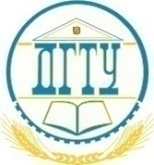            от «05» февраля  2022 г.                     г. Ростов-на-Дону №РезультатФИУчебное заведениеНоминация1диплом I степени Муругова Елизавета8 класс, МАОУ «Школа № 55»  (английский, испанский язык)«Рисунок»2диплом I степениПарира Милана
5 класс, МБОУ «Лицей № 51»
(французский язык, английский язык)«Рисунок»3диплом II степени Баласюк Елизавета10 класс, МБОУ «Гимназия № 36» (немецкий язык)«Рисунок» 4диплом II степениКовалева Алина 11 класс, МАОУ «Школа № 77» (английский язык)«Рисунок»5диплом III степени Давыдова Вероника 6 класс, Гимназия Дар
(английский язык)«Рисунок»6диплом III степениШепа Полиина6 класс, МБОУ «Гимназия № 14» (английский язык)«Рисунок»